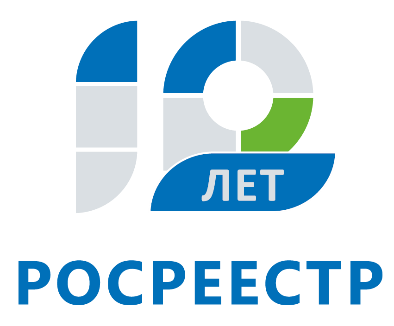 Упрощенный порядок возведения объектов недвижимости на садовых участках действует до 1 марта 2019 годаЖителям Иркутской области больше не нужно получать разрешение перед началом строительства индивидуального жилого дома. Об этом на пресс-конференции рассказал помощник руководителя Управления Росреестра по Иркутской области Михаил Жиляев. Он сообщил, что теперь при строительстве индивидуальных жилых домов начал действовать уведомительный порядок.«Теперь перед началом строительства достаточно направить уведомление в орган, уполномоченный на выдачу разрешений на строительство. Этот уполномоченный орган в течение семи дней проверит параметры будущего строительства, в том числе соответствует ли планируемая постройка виду разрешенного использования земельного участка и его территориальной зоне согласно местным правилам землепользования и застройки, и направит гражданину уведомление о соответствии или несоответствии постройки установленным параметрам», - пояснил Михаил Жиляев.Получение уведомления о соответствии планируемой постройки или неполучение ответа на представленное уведомление дает право владельцу участка начать строительство или реконструкцию индивидуального жилого дома в соответствии с параметрами, указанными в уведомлении о планируемом строительстве, в течение 10 лет со дня направления в уполномоченный орган такого уведомления. В течение месяца после завершения строительства в уполномоченный орган также необходимо направить соответствующее уведомление.Направить уведомления граждане могут заказным почтовым отправлением, с помощью портала государственных и муниципальных услуг или обратившись в офис МФЦ. В целях осуществления государственного кадастровый учета и регистрации прав на индивидуальный жилой дом в орган регистрации прав представляются уведомления, а также технический план дома и правоустанавливающий документ на земельный участок (если в Едином государственном реестре недвижимости отсутствует информация о зарегистрированном праве на него). Причем указанные документы в Управление Росреестра по Иркутской области должны будут представить органы государственной власти и местного самоуправления, а не владельцы недвижимости. Михаил Жиляев отметил, что владельцы земельных участков, которые ранее получили разрешение на строительство, не должны направлять уведомления о начале строительства в уполномоченный орган. Начальник отдела кадастровой оценки недвижимости Управления Росреестра по Иркутской области Эльвира Байрамова напомнила, что с 1 января 2019 года вступает в силу федеральный закон от 29.07.2017 года № 217-ФЗ «О ведении гражданами садоводства и огородничества для собственных нужд». Земельные участки, предоставленные гражданам для ведения дачного хозяйства, будут приравнены к садовым земельным участкам. Владельцы садовых участков получат возможность строить на своей земле не только садовые домики, но и индивидуальные жилые дома.«Новый закон четко разграничивает объекты, которые будет разрешено возводить на том или ином участке. На земельном участке, выделенном под ведение огородного хозяйства, по-прежнему можно будет возводить только хозяйственные постройки, не являющиеся объектами недвижимости и предназначенные для хранения инвентаря и урожая сельскохозяйственных культур. А вот садоводы, согласно новому закону, смогут строить на своих участках как хозяйственные постройки и летние домики для сезонного проживания, так и индивидуальные жилые дома для постоянного проживания. По действующему сейчас законодательству построить индивидуальный жилой дом на садовом участке невозможно», - сообщила Эльвира Байрамова.Если до 1 января 2019 года строение, находящееся на садовом участке, было зарегистрировано в Едином государственном реестре недвижимости с назначением «жилое» или «жилое строение», то такие объекты приобретают с 1 января 2019 года статус индивидуального жилого дома.Также для владельцев садовых участков установлен упрощенный порядок при возведении объектов недвижимости. До 1 марта 2019 года для постановки на кадастровый учет и государственной регистрации права на садовые дома, индивидуальные жилые дома, возведенные на земельных участках, предоставленных для ведения садоводства, дачного хозяйства, не требуется представление уведомлений о планируемых строительстве или реконструкции указанных объектов и уведомлений об окончании строительства или реконструкции указанных объектов. Но при этом, правообладатель дачного или садового земельного участка, на которых начаты строительство или реконструкция индивидуального жилого дома, садового дома, вправе до 1 марта 2019 года направить в уполномоченные органы власти уведомление о планируемых строительстве или реконструкции на соответствующем земельном участке индивидуального жилого дома, садового дома. Всего в 2017 году Управление Росреестра по Иркутской области зарегистрировало 1834 права на объекты индивидуального жилищного строительства и 123 права на объекты, строительство которых не требует разрешения (домики для сезонного проживания, хоз. постройки, гаражи и т.д.). За восемь месяцев текущего года Управлением зарегистрировано 1129 и 36 прав соответственно. Ирина Кондратьеваспециалист-эксперт отдела организации, мониторинга и контроляУправления Росреестра по Иркутской области